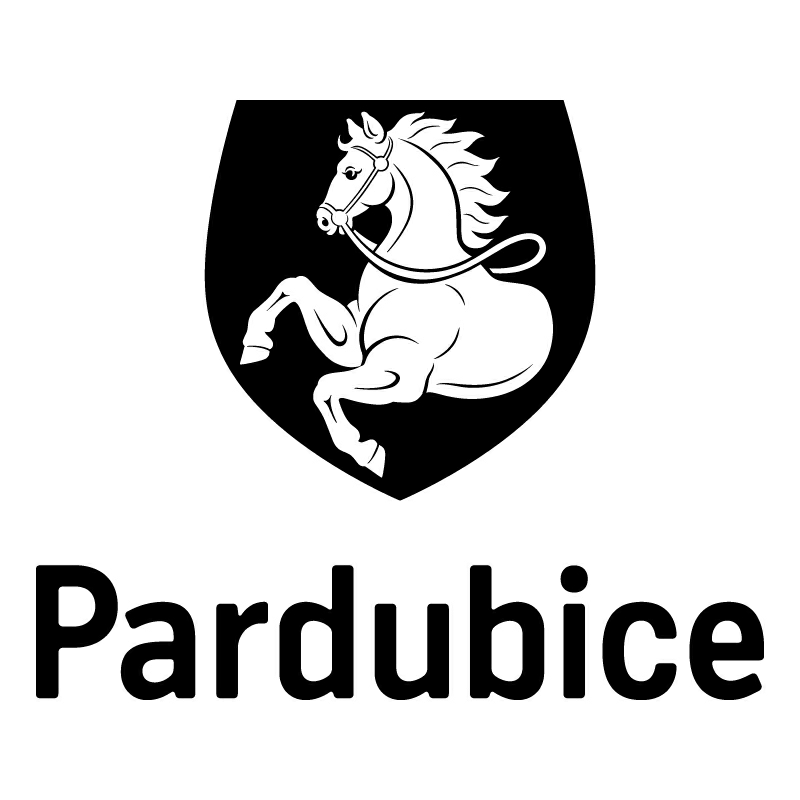 *S00BX01XQZW9*Statutární město PardubiceStatutární město PardubiceStatutární město PardubiceStatutární město PardubiceMagistrát města PardubicMagistrát města PardubicMagistrát města PardubicMagistrát města PardubicObjednatel:Objednatel:Objednatel:Objednatel:Objednatel:Objednatel:Dodavatel:Dodavatel:Statutární město PardubiceStatutární město PardubiceStatutární město PardubiceStatutární město PardubiceStatutární město PardubiceStatutární město Pardubiceba consulting - cz s.r.o.ba consulting - cz s.r.o.Magistrát města PardubicMagistrát města PardubicMagistrát města PardubicMagistrát města PardubicMagistrát města PardubicMagistrát města PardubicHradební 853/12Hradební 853/12Pernštýnské náměstí 1Pernštýnské náměstí 1Pernštýnské náměstí 1Pernštýnské náměstí 1Pernštýnské náměstí 1Pernštýnské náměstí 150003 Hradec Králové50003 Hradec Králové53021 Pardubice I53021 Pardubice I53021 Pardubice I53021 Pardubice I53021 Pardubice I53021 Pardubice IIČO: 02808641IČO: 02808641IČO: 00274046IČO: 00274046IČO: 00274046IČO: 00274046IČO: 00274046IČO: 00274046DIČ: CZ02808641DIČ: CZ02808641DIČ: CZ00274046DIČ: CZ00274046DIČ: CZ00274046DIČ: CZ00274046DIČ: CZ00274046DIČ: CZ00274046Číslo účtu: 326 561/0100Číslo účtu: 326 561/0100Číslo účtu: 326 561/0100Číslo účtu: 326 561/0100Číslo účtu: 326 561/0100Číslo účtu: 326 561/0100OBJEDNÁVKA č: OBJ914/00253/22OBJEDNÁVKA č: OBJ914/00253/22OBJEDNÁVKA č: OBJ914/00253/22OBJEDNÁVKA č: OBJ914/00253/22OBJEDNÁVKA č: OBJ914/00253/22OBJEDNÁVKA č: OBJ914/00253/22OBJEDNÁVKA č: OBJ914/00253/22OBJEDNÁVKA č: OBJ914/00253/22Objednáváme u vás:Objednáváme u vás:Objednáváme u vás:Objednáváme u vás:Objednáváme u vás:Objednáváme u vás:Objednáváme u vás:Objednáváme u vás:součinnost u přípravy výběrového řízení na poskytovatele mobilních telekomunikačních služeb a telekomunikačních služeb v pevném místě,
cena: 97.500,- Kč bez DPH (tj. 117.975,- Kč vč.DPH).
Žádáme platbu na fakturu.součinnost u přípravy výběrového řízení na poskytovatele mobilních telekomunikačních služeb a telekomunikačních služeb v pevném místě,
cena: 97.500,- Kč bez DPH (tj. 117.975,- Kč vč.DPH).
Žádáme platbu na fakturu.součinnost u přípravy výběrového řízení na poskytovatele mobilních telekomunikačních služeb a telekomunikačních služeb v pevném místě,
cena: 97.500,- Kč bez DPH (tj. 117.975,- Kč vč.DPH).
Žádáme platbu na fakturu.součinnost u přípravy výběrového řízení na poskytovatele mobilních telekomunikačních služeb a telekomunikačních služeb v pevném místě,
cena: 97.500,- Kč bez DPH (tj. 117.975,- Kč vč.DPH).
Žádáme platbu na fakturu.součinnost u přípravy výběrového řízení na poskytovatele mobilních telekomunikačních služeb a telekomunikačních služeb v pevném místě,
cena: 97.500,- Kč bez DPH (tj. 117.975,- Kč vč.DPH).
Žádáme platbu na fakturu.součinnost u přípravy výběrového řízení na poskytovatele mobilních telekomunikačních služeb a telekomunikačních služeb v pevném místě,
cena: 97.500,- Kč bez DPH (tj. 117.975,- Kč vč.DPH).
Žádáme platbu na fakturu.součinnost u přípravy výběrového řízení na poskytovatele mobilních telekomunikačních služeb a telekomunikačních služeb v pevném místě,
cena: 97.500,- Kč bez DPH (tj. 117.975,- Kč vč.DPH).
Žádáme platbu na fakturu.součinnost u přípravy výběrového řízení na poskytovatele mobilních telekomunikačních služeb a telekomunikačních služeb v pevném místě,
cena: 97.500,- Kč bez DPH (tj. 117.975,- Kč vč.DPH).
Žádáme platbu na fakturu.Dodání:Dodání:30.09.202230.09.202230.09.202230.09.202230.09.202230.09.2022Poznámka:Poznámka:Odběratel provede úhradu ve splatnosti na bankovní účet dodavatele uvedený na faktuře za předpokladu, že dodavatel nebude ke dni uskutečnění zdanitelného plnění zveřejněný správcem daně jako nespolehlivý plátce. Pokud dodavatel bude zveřejněný správcem daně jako nespolehlivý plátce, odběratel uhradí dodavateli pouze částku bez DPH, a DPH bude uhrazeno místně příslušnému správci daně dodavatele.
Na faktuře uvádějte vždy číslo objednávky. Faktury zasílejte pokud možno elektronicky do datové schránky města ID: ukzbx4z nebo na e-mail: posta@mmp.cz.
Tato objednávka, písemně akceptovaná dodavatelem, je smlouvou.
Smluvní strany se dohodly, že město bezodkladně po uzavření této smlouvy odešle smlouvu k řádnému uveřejnění do registru smluv vedeného Ministerstvem vnitra ČR.
Pro případ, kdy je v uzavřené smlouvě uvedeno rodné číslo, e-mailová adresa, telefonní číslo, číslo účtu fyzické osoby, bydliště/sídlo fyzické osoby, se smluvní strany se dohodly, že smlouva bude uveřejněna bez těchto údajů. Dále se smluvní strany dohodly, že smlouva bude uveřejněna bez podpisů.
Smluvní strany prohlašují, že žádná část smlouvy nenaplňuje znaky obchodního tajemství.
Daňový doklad zasílejte do 10 dnů od data uskutečnění zdanitelného plnění.Odběratel provede úhradu ve splatnosti na bankovní účet dodavatele uvedený na faktuře za předpokladu, že dodavatel nebude ke dni uskutečnění zdanitelného plnění zveřejněný správcem daně jako nespolehlivý plátce. Pokud dodavatel bude zveřejněný správcem daně jako nespolehlivý plátce, odběratel uhradí dodavateli pouze částku bez DPH, a DPH bude uhrazeno místně příslušnému správci daně dodavatele.
Na faktuře uvádějte vždy číslo objednávky. Faktury zasílejte pokud možno elektronicky do datové schránky města ID: ukzbx4z nebo na e-mail: posta@mmp.cz.
Tato objednávka, písemně akceptovaná dodavatelem, je smlouvou.
Smluvní strany se dohodly, že město bezodkladně po uzavření této smlouvy odešle smlouvu k řádnému uveřejnění do registru smluv vedeného Ministerstvem vnitra ČR.
Pro případ, kdy je v uzavřené smlouvě uvedeno rodné číslo, e-mailová adresa, telefonní číslo, číslo účtu fyzické osoby, bydliště/sídlo fyzické osoby, se smluvní strany se dohodly, že smlouva bude uveřejněna bez těchto údajů. Dále se smluvní strany dohodly, že smlouva bude uveřejněna bez podpisů.
Smluvní strany prohlašují, že žádná část smlouvy nenaplňuje znaky obchodního tajemství.
Daňový doklad zasílejte do 10 dnů od data uskutečnění zdanitelného plnění.Odběratel provede úhradu ve splatnosti na bankovní účet dodavatele uvedený na faktuře za předpokladu, že dodavatel nebude ke dni uskutečnění zdanitelného plnění zveřejněný správcem daně jako nespolehlivý plátce. Pokud dodavatel bude zveřejněný správcem daně jako nespolehlivý plátce, odběratel uhradí dodavateli pouze částku bez DPH, a DPH bude uhrazeno místně příslušnému správci daně dodavatele.
Na faktuře uvádějte vždy číslo objednávky. Faktury zasílejte pokud možno elektronicky do datové schránky města ID: ukzbx4z nebo na e-mail: posta@mmp.cz.
Tato objednávka, písemně akceptovaná dodavatelem, je smlouvou.
Smluvní strany se dohodly, že město bezodkladně po uzavření této smlouvy odešle smlouvu k řádnému uveřejnění do registru smluv vedeného Ministerstvem vnitra ČR.
Pro případ, kdy je v uzavřené smlouvě uvedeno rodné číslo, e-mailová adresa, telefonní číslo, číslo účtu fyzické osoby, bydliště/sídlo fyzické osoby, se smluvní strany se dohodly, že smlouva bude uveřejněna bez těchto údajů. Dále se smluvní strany dohodly, že smlouva bude uveřejněna bez podpisů.
Smluvní strany prohlašují, že žádná část smlouvy nenaplňuje znaky obchodního tajemství.
Daňový doklad zasílejte do 10 dnů od data uskutečnění zdanitelného plnění.Odběratel provede úhradu ve splatnosti na bankovní účet dodavatele uvedený na faktuře za předpokladu, že dodavatel nebude ke dni uskutečnění zdanitelného plnění zveřejněný správcem daně jako nespolehlivý plátce. Pokud dodavatel bude zveřejněný správcem daně jako nespolehlivý plátce, odběratel uhradí dodavateli pouze částku bez DPH, a DPH bude uhrazeno místně příslušnému správci daně dodavatele.
Na faktuře uvádějte vždy číslo objednávky. Faktury zasílejte pokud možno elektronicky do datové schránky města ID: ukzbx4z nebo na e-mail: posta@mmp.cz.
Tato objednávka, písemně akceptovaná dodavatelem, je smlouvou.
Smluvní strany se dohodly, že město bezodkladně po uzavření této smlouvy odešle smlouvu k řádnému uveřejnění do registru smluv vedeného Ministerstvem vnitra ČR.
Pro případ, kdy je v uzavřené smlouvě uvedeno rodné číslo, e-mailová adresa, telefonní číslo, číslo účtu fyzické osoby, bydliště/sídlo fyzické osoby, se smluvní strany se dohodly, že smlouva bude uveřejněna bez těchto údajů. Dále se smluvní strany dohodly, že smlouva bude uveřejněna bez podpisů.
Smluvní strany prohlašují, že žádná část smlouvy nenaplňuje znaky obchodního tajemství.
Daňový doklad zasílejte do 10 dnů od data uskutečnění zdanitelného plnění.Odběratel provede úhradu ve splatnosti na bankovní účet dodavatele uvedený na faktuře za předpokladu, že dodavatel nebude ke dni uskutečnění zdanitelného plnění zveřejněný správcem daně jako nespolehlivý plátce. Pokud dodavatel bude zveřejněný správcem daně jako nespolehlivý plátce, odběratel uhradí dodavateli pouze částku bez DPH, a DPH bude uhrazeno místně příslušnému správci daně dodavatele.
Na faktuře uvádějte vždy číslo objednávky. Faktury zasílejte pokud možno elektronicky do datové schránky města ID: ukzbx4z nebo na e-mail: posta@mmp.cz.
Tato objednávka, písemně akceptovaná dodavatelem, je smlouvou.
Smluvní strany se dohodly, že město bezodkladně po uzavření této smlouvy odešle smlouvu k řádnému uveřejnění do registru smluv vedeného Ministerstvem vnitra ČR.
Pro případ, kdy je v uzavřené smlouvě uvedeno rodné číslo, e-mailová adresa, telefonní číslo, číslo účtu fyzické osoby, bydliště/sídlo fyzické osoby, se smluvní strany se dohodly, že smlouva bude uveřejněna bez těchto údajů. Dále se smluvní strany dohodly, že smlouva bude uveřejněna bez podpisů.
Smluvní strany prohlašují, že žádná část smlouvy nenaplňuje znaky obchodního tajemství.
Daňový doklad zasílejte do 10 dnů od data uskutečnění zdanitelného plnění.Odběratel provede úhradu ve splatnosti na bankovní účet dodavatele uvedený na faktuře za předpokladu, že dodavatel nebude ke dni uskutečnění zdanitelného plnění zveřejněný správcem daně jako nespolehlivý plátce. Pokud dodavatel bude zveřejněný správcem daně jako nespolehlivý plátce, odběratel uhradí dodavateli pouze částku bez DPH, a DPH bude uhrazeno místně příslušnému správci daně dodavatele.
Na faktuře uvádějte vždy číslo objednávky. Faktury zasílejte pokud možno elektronicky do datové schránky města ID: ukzbx4z nebo na e-mail: posta@mmp.cz.
Tato objednávka, písemně akceptovaná dodavatelem, je smlouvou.
Smluvní strany se dohodly, že město bezodkladně po uzavření této smlouvy odešle smlouvu k řádnému uveřejnění do registru smluv vedeného Ministerstvem vnitra ČR.
Pro případ, kdy je v uzavřené smlouvě uvedeno rodné číslo, e-mailová adresa, telefonní číslo, číslo účtu fyzické osoby, bydliště/sídlo fyzické osoby, se smluvní strany se dohodly, že smlouva bude uveřejněna bez těchto údajů. Dále se smluvní strany dohodly, že smlouva bude uveřejněna bez podpisů.
Smluvní strany prohlašují, že žádná část smlouvy nenaplňuje znaky obchodního tajemství.
Daňový doklad zasílejte do 10 dnů od data uskutečnění zdanitelného plnění.V Pardubicích dne:V Pardubicích dne:V Pardubicích dne:05.09.202205.09.202205.09.202205.09.202205.09.2022Správce rozpočtuSprávce rozpočtuSprávce rozpočtuSprávce rozpočtuSprávce rozpočtuPříkazce operacePříkazce operacePříkazce operaceVyřizuje: Marek Petr, kancelář tajemníka, odd.hospodářské správyVyřizuje: Marek Petr, kancelář tajemníka, odd.hospodářské správyVyřizuje: Marek Petr, kancelář tajemníka, odd.hospodářské správyVyřizuje: Marek Petr, kancelář tajemníka, odd.hospodářské správyVyřizuje: Marek Petr, kancelář tajemníka, odd.hospodářské správyVyřizuje: Marek Petr, kancelář tajemníka, odd.hospodářské správyVyřizuje: Marek Petr, kancelář tajemníka, odd.hospodářské správyVyřizuje: Marek Petr, kancelář tajemníka, odd.hospodářské správyTelefon: 466 859 521 | Email: petr.marek@mmp.czTelefon: 466 859 521 | Email: petr.marek@mmp.czTelefon: 466 859 521 | Email: petr.marek@mmp.czTelefon: 466 859 521 | Email: petr.marek@mmp.czTelefon: 466 859 521 | Email: petr.marek@mmp.czTelefon: 466 859 521 | Email: petr.marek@mmp.czTelefon: 466 859 521 | Email: petr.marek@mmp.czTelefon: 466 859 521 | Email: petr.marek@mmp.czDodavatel svým podpisem stvrzuje akceptaci objednávky, včetně výše uvedených podmínek.9.9.2022 Václav BláhaDodavatel svým podpisem stvrzuje akceptaci objednávky, včetně výše uvedených podmínek.9.9.2022 Václav BláhaDodavatel svým podpisem stvrzuje akceptaci objednávky, včetně výše uvedených podmínek.9.9.2022 Václav BláhaDodavatel svým podpisem stvrzuje akceptaci objednávky, včetně výše uvedených podmínek.9.9.2022 Václav BláhaDodavatel svým podpisem stvrzuje akceptaci objednávky, včetně výše uvedených podmínek.9.9.2022 Václav BláhaDodavatel svým podpisem stvrzuje akceptaci objednávky, včetně výše uvedených podmínek.9.9.2022 Václav BláhaDodavatel svým podpisem stvrzuje akceptaci objednávky, včetně výše uvedených podmínek.9.9.2022 Václav BláhaDodavatel svým podpisem stvrzuje akceptaci objednávky, včetně výše uvedených podmínek.9.9.2022 Václav Bláha